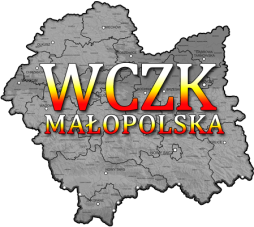 WYDZIAŁ BEZPIECZEŃSTWA I ZARZĄDZANIA KRYZYSOWEGOWOJEWÓDZKIE CENTRUM ZARZĄDZANIA KRYZYSOWEGOZasięg ostrzeżeń w województwie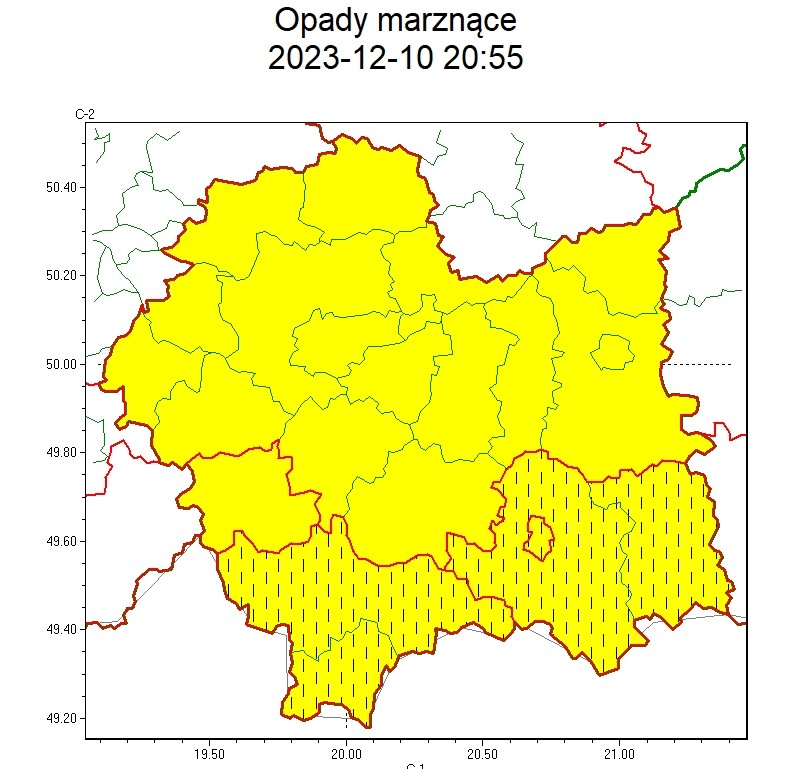 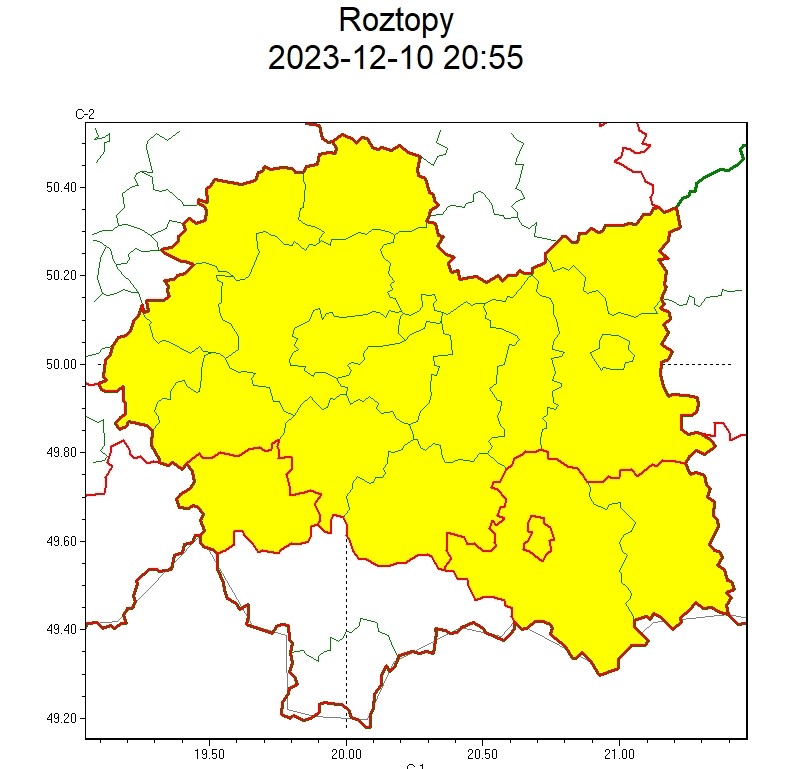 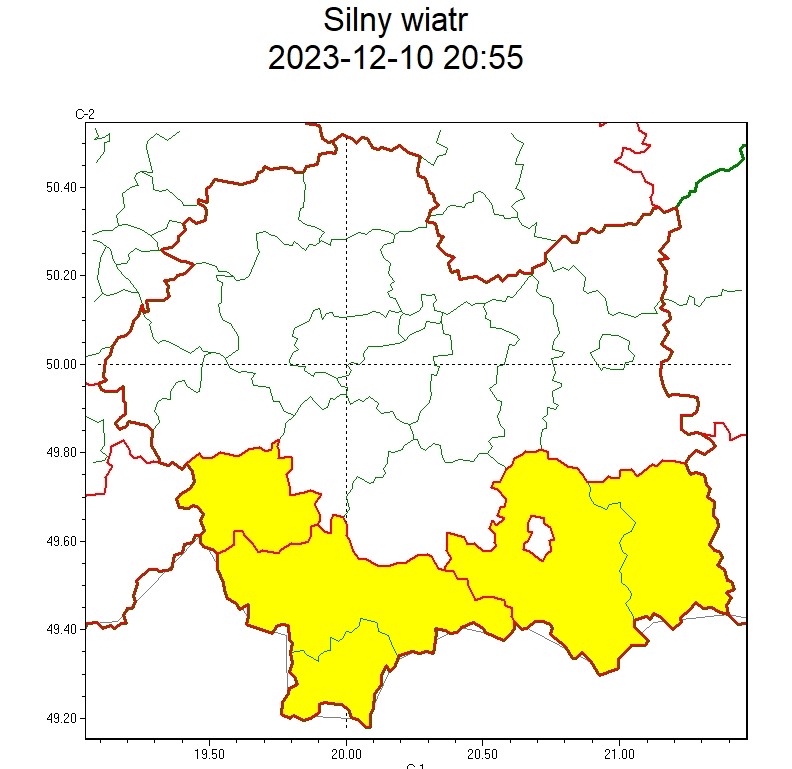 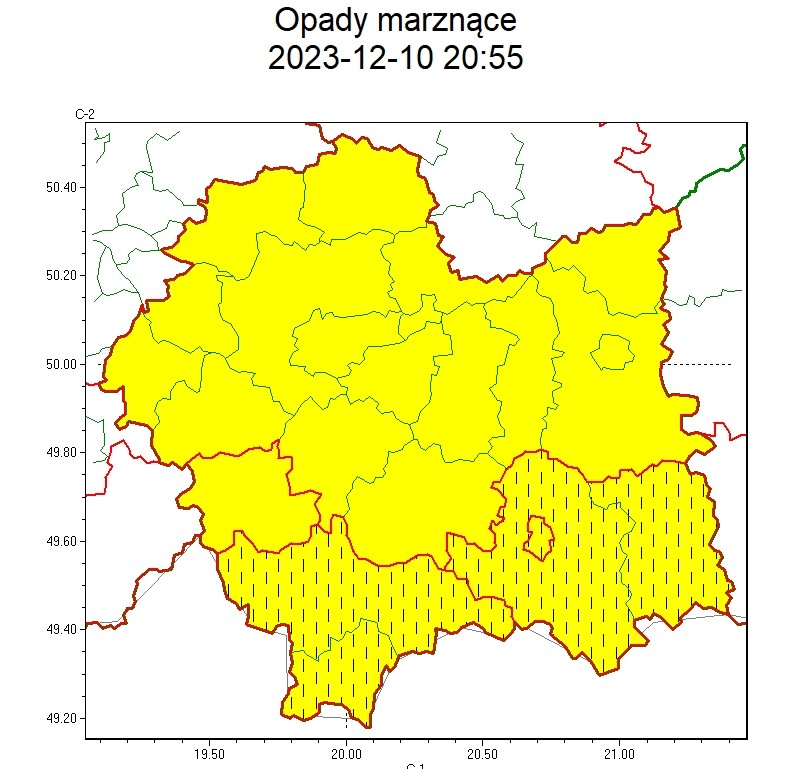 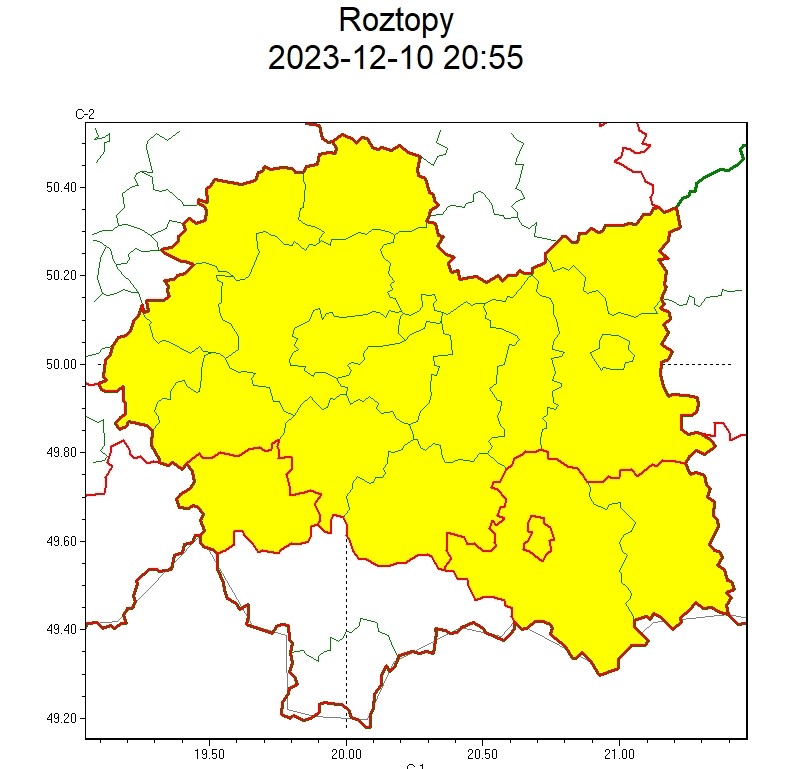 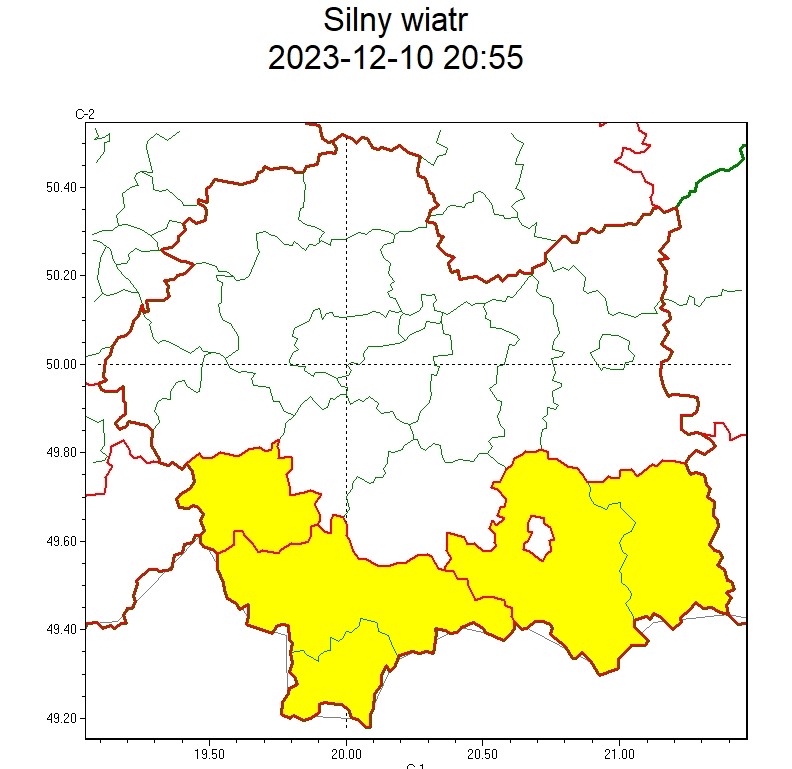 W związku z powyższym proszę o podjęcie odpowiednich działań ostrzegawczych na podległym Wam terenie. O wszelkich zdarzeniach mających istotne znaczenie dla Bezpieczeństwa ludzi i podjętych działaniach proszę informować Wojewódzkie Centrum Zarządzania Kryzysowego.tel.:   (12) 392-13-00,fax.:  (12) 422-72-08,czk@malopolska.uw.gov.plOtrzymują:M/PCZK: jwSłużby, Inspekcje, Strażea/aWB-I.6331.3.389.2023Kraków, dnia 10 grudnia 2023 r.WOJEWÓDZTWO MAŁOPOLSKIEOSTRZEŻENIA  METEOROLOGICZNE  ZBIORCZO  NR 341WYKAZ  OBOWIĄZUJĄCYCH   OSTRZEŻEŃo godz. 20:55 dnia 10.12.2023WOJEWÓDZTWO MAŁOPOLSKIEOSTRZEŻENIA  METEOROLOGICZNE  ZBIORCZO  NR 341WYKAZ  OBOWIĄZUJĄCYCH   OSTRZEŻEŃo godz. 20:55 dnia 10.12.2023Zjawisko/Stopień zagrożeniaOpady marznące/1 ZMIANAObszar (w nawiasie numer ostrzeżenia dla powiatu)powiaty: gorlicki(148), nowosądecki(151), nowotarski(150), Nowy Sącz(131), tatrzański(151)Ważnośćod godz. 20:51 dnia 10.12.2023 do godz. 20:00 dnia 11.12.2023Prawdopodobieństwo80%PrzebiegPrognozowane są słabe opady marznącego deszczu lub mżawki miejscami powodujące gołoledź.SMSIMGW-PIB OSTRZEGA: MARZNĄCE OPADY/1 małopolskie (5 powiatów) od 20:51/10.12 do 20:00/11.12.2023 marznące opady, drogi śliskie. Dotyczy powiatów: gorlicki, nowosądecki, nowotarski, Nowy Sącz i tatrzański.RSOWoj. małopolskie (5 powiatów), IMGW-PIB wydał ostrzeżenie pierwszego stopnia o opadach marznącychUwagiZmiana dotyczy ważności ostrzeżenia.Zjawisko/Stopień zagrożeniaRoztopy/1Obszar (w nawiasie numer ostrzeżenia dla powiatu)powiaty: bocheński(108), brzeski(109), chrzanowski(99), dąbrowski(111), gorlicki(149), krakowski(103), Kraków(101), limanowski(128), miechowski(98), myślenicki(117), nowosądecki(152), Nowy Sącz(132), olkuski(96), oświęcimski(102), proszowicki(103), suski(137), tarnowski(114), Tarnów(112), wadowicki(116), wielicki(103)Ważnośćod godz. 13:00 dnia 10.12.2023 do godz. 13:00 dnia 11.12.2023Prawdopodobieństwo80%PrzebiegPrognozuje się wzrost temperatury powietrza powodujący odwilż i topnienie pokrywy śnieżnej. Temperatura minimalna od 0°C do 2°C. Temperatura maksymalna od 2 °C do 3°C. Suma opadów deszczu od 5 mm do 10 mm. Wiatr o średniej prędkości od  20 km do 30 km/h, w porywach do 45 km/h, w rejonach podgórskich do 70 km/h, z południa i południowego zachodu.SMSIMGW-PIB OSTRZEGA: ROZTOPY/1 małopolskie (20 powiatów) od 13:00/10.12 do13:00/11.12.2023 Wzrost temp. do 3 st, opady do 10 mm, wiatr do 30 km/h, porywy do 45 km/h, w rejonach podgórskich do 70 km/h, S, SW. Dotyczy powiatów: bocheński, brzeski, chrzanowski, dąbrowski, gorlicki, krakowski, Kraków, limanowski, miechowski, myślenicki, nowosądecki, Nowy Sącz, olkuski, oświęcimski, proszowicki, suski, tarnowski, Tarnów, wadowicki i wielicki.RSOWoj. małopolskie (20 powiatów), IMGW-PIB wydał ostrzeżenie pierwszego stopnia o UwagiBrak.Zjawisko/Stopień zagrożeniaOpady marznące/1Obszar (w nawiasie numer ostrzeżenia dla powiatu)powiaty: bocheński(107), brzeski(108), chrzanowski(98), dąbrowski(110), krakowski(102), Kraków(100), limanowski(127), miechowski(97), myślenicki(116), olkuski(95), oświęcimski(101), proszowicki(102), suski(136), tarnowski(113), Tarnów(111), wadowicki(115), wielicki(102)Ważnośćod godz. 08:00 dnia 10.12.2023 do godz. 21:00 dnia 10.12.2023Prawdopodobieństwo80%PrzebiegOkresami prognozowane są słabe opady marznącego deszczu lub mżawki powodujące gołoledź.SMSIMGW-PIB OSTRZEGA: MARZNĄCE OPADY/1 małopolskie (17 powiatów) od 08:00/10.12 do 21:00/10.12.2023 marznące opady, drogi śliskie. Dotyczy powiatów: bocheński, brzeski, chrzanowski, dąbrowski, krakowski, Kraków, limanowski, miechowski, myślenicki, olkuski, oświęcimski, proszowicki, suski, tarnowski, Tarnów, wadowicki i wielicki.RSOWoj. małopolskie (17 powiatów), IMGW-PIB wydał ostrzeżenie pierwszego stopnia o opadach marznącychUwagiBrak.Zjawisko/Stopień zagrożeniaSilny wiatr/1Obszar (w nawiasie numer ostrzeżenia dla powiatu)powiaty: gorlicki(150), nowosądecki(153), nowotarski(151), suski(138), tatrzański(152)Ważnośćod godz. 04:00 dnia 11.12.2023 do godz. 10:00 dnia 11.12.2023Prawdopodobieństwo80%PrzebiegPrognozuje się wystąpienie silnego wiatru o średniej prędkości do 40 km/h, w porywach do 70 km/h, z południa i południowego zachodu.SMSIMGW-PIB OSTRZEGA: WIATR/1 małopolskie (5 powiatów) od 04:00/11.12 do10:00/11.12.2023 prędkość do 40 km/h, porywy do 70 km/h, S,SW. Dotyczy powiatów: gorlicki, nowosądecki, nowotarski, suski i tatrzański.RSOWoj. małopolskie (5 powiatów), IMGW-PIB wydał ostrzeżenie pierwszego stopnia o silnym wietrzeUwagiBrak.  Opracowanie niniejsze i jego format, jako przedmiot prawa autorskiego podlega ochronie prawnej, zgodnie z przepisami ustawy z dnia 4 lutego 1994r o prawie autorskim i prawach pokrewnych (dz. U. z 2006 r. Nr 90, poz. 631 z późn. zm.).  Wszelkie dalsze udostępnianie, rozpowszechnianie (przedruk, kopiowanie, wiadomość sms) jest dozwolone wyłącznie w formie dosłownej z bezwzględnym wskazaniem źródła informacji tj. IMGW-PIB.  Opracowanie niniejsze i jego format, jako przedmiot prawa autorskiego podlega ochronie prawnej, zgodnie z przepisami ustawy z dnia 4 lutego 1994r o prawie autorskim i prawach pokrewnych (dz. U. z 2006 r. Nr 90, poz. 631 z późn. zm.).  Wszelkie dalsze udostępnianie, rozpowszechnianie (przedruk, kopiowanie, wiadomość sms) jest dozwolone wyłącznie w formie dosłownej z bezwzględnym wskazaniem źródła informacji tj. IMGW-PIB.